О внесении изменений в Приказ Финансового управления администрации МОГО «Ухта» от 16 июня 2021 г. № 140 «Об утверждении Типовой формы соглашения (договора) о предоставлении из бюджета МОГО «Ухта» субсидии некоммерческой организации, не являющейся муниципальным учреждением» В соответствии с подпунктом «и» пункта 5  Общих требований к нормативным правовым актам, муниципальным правовым актам, регулирующим предоставление субсидий, в том числе грантов в форме субсидий, юридическим лицам, индивидуальным предпринимателям, а также физическим лицам - производителям товаров, работ, услуг, утвержденных постановлением Правительства Российской Федерации от 18 сентября 2020 г. № 1492, приказываю:1. В приказ Финансового управления администрации МОГО «Ухта» от 16.06.2021 № 140  «Об утверждении Типовой формы соглашения (договора) о предоставлении из бюджета МОГО «Ухта» субсидии некоммерческой организации, не являющейся муниципальным учреждением» внести следующие изменения:приложение № 4 к Типовой форме соглашения (договора) о предоставлении из бюджета МОГО «Ухта» субсидии некоммерческой организации, не являющейся муниципальным учреждением, изложить в редакции согласно приложению № 1 к настоящему приказу;приложение № 5 к Типовой форме соглашения (договора) о предоставлении из бюджета МОГО «Ухта» субсидии некоммерческой организации, не являющейся муниципальным учреждением, изложить в редакции согласно приложению № 2 к настоящему приказу. 2. Настоящий приказ вступает в силу со дня его подписания.3.	Контроль за исполнением данного приказа оставляю за собой.Приложение № 1к приказу Финансового управления администрации МОГО «Ухта» от 21.07.2021 № 161Приложение № 4к Типовой форме соглашения (договора) о предоставлении из бюджета МОГО «Ухта» субсидии некоммерческой организации, не являющейся муниципальным учреждениемПриложение № ___к Соглашениюот _______ № ____ОТЧЕТо достижении значений показателей результативностипредоставления Субсидии по состояниюна ___________ 20__ годаНаименование Получателя субсидии______________________________________________Периодичность:          ____________________Руководитель Получателя (уполномоченное лицо) ______________   _________   ________________                      			(должность)      (подпись)      (расшифровка        			                                                                  подписи)Исполнитель           _____________  ___________ _________                                    (должность)       (фамилия,   (телефон)                                                                инициалы)«__» ________ 20__ г.Приложение № 2к приказу Финансового управления администрации МОГО «Ухта» от 21.07.2021 № 161Приложение № 5к Типовой форме соглашения (договора) о предоставлении из бюджета МОГО «Ухта» субсидии некоммерческой организации, не являющейся муниципальным учреждениемПриложение № ___к Соглашениюот _______ № ____Отчет о расходах,источником финансового обеспечения которых является Субсидияна «__№ ____________ 20__ г. Наименование Получателя субсидии______________________________________________Периодичность: квартальная, годоваяЕдиница измерения: рубль (с точностью до второго десятичного знака)Руководитель Получателя(уполномоченное лицо)       ___________ _________ ________________                      			 (должность)  (подпись)      (расшифровка        			                                                                подписи)Исполнитель           _____________  ___________ _________                                    (должность)       (фамилия,   (телефон)                                                                инициалы)«__» ________ 20__ г.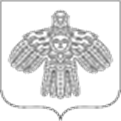 Российская ФедерацияРеспублика Коми ФИНАНСОВОЕ УПРАВЛЕНИЕ АДМИНИСТРАЦИИ МУНИЦИПАЛЬНОГО ОБРАЗОВАНИЯ ГОРОДСКОГО ОКРУГА «УХТА»Российская ФедерацияРеспублика Коми ФИНАНСОВОЕ УПРАВЛЕНИЕ АДМИНИСТРАЦИИ МУНИЦИПАЛЬНОГО ОБРАЗОВАНИЯ ГОРОДСКОГО ОКРУГА «УХТА»Российская ФедерацияРеспублика Коми ФИНАНСОВОЕ УПРАВЛЕНИЕ АДМИНИСТРАЦИИ МУНИЦИПАЛЬНОГО ОБРАЗОВАНИЯ ГОРОДСКОГО ОКРУГА «УХТА»Россия ФедерацияКоми Республика«УХТА» КАР КЫТШЫНМУНИЦИПАЛЬНÖЙ ЮКÖНЛÖНАДМИНИСТРАЦИЯСА СЬÖМ ОВМÖСÖН ВЕСЬКÖДЛАНİНРоссия ФедерацияКоми Республика«УХТА» КАР КЫТШЫНМУНИЦИПАЛЬНÖЙ ЮКÖНЛÖНАДМИНИСТРАЦИЯСА СЬÖМ ОВМÖСÖН ВЕСЬКÖДЛАНİНРоссия ФедерацияКоми Республика«УХТА» КАР КЫТШЫНМУНИЦИПАЛЬНÖЙ ЮКÖНЛÖНАДМИНИСТРАЦИЯСА СЬÖМ ОВМÖСÖН ВЕСЬКÖДЛАНİНРоссия ФедерацияКоми Республика«УХТА» КАР КЫТШЫНМУНИЦИПАЛЬНÖЙ ЮКÖНЛÖНАДМИНИСТРАЦИЯСА СЬÖМ ОВМÖСÖН ВЕСЬКÖДЛАНİН   ПРИКАЗ   ПРИКАЗ   ПРИКАЗ   ПРИКАЗ   ПРИКАЗ   ПРИКАЗ   ПРИКАЗ   ПРИКАЗ21.07.2021№161г.Ухта,  Республика КомиНачальник Финансового управления администрации МОГО «Ухта»Г. В. Крайн№ п/пНаименование показателяНаименование проекта (мероприятия) Единица измерения по ОКЕИ/Единица измеренияЕдиница измерения по ОКЕИ/Единица измеренияПлановое значение показателяДостигнутое значение показателя по состоянию на отчетную датуПроцент выполнения планаПричина отклонения№ п/пНаименование показателяНаименование проекта (мероприятия) НаименованиеКодПлановое значение показателяДостигнутое значение показателя по состоянию на отчетную датуПроцент выполнения планаПричина отклонения123456789Наименование показателяКод  строкиКод направления расходования СубсидииСуммаСуммаНаименование показателяКод  строкиКод направления расходования Субсидииотчетный периоднарастающим итогом с начала года12345Остаток субсидии на начало года, всего:100xв том числе:потребность в котором подтверждена110xподлежащий возврату в бюджет МОГО «Ухта»120Поступило средств, всего:200xв том числе:из бюджета МОГО «Ухта»210xвозврат дебиторской задолженности прошлых лет220xиз них:возврат дебиторской задолженности прошлых лет, решение об использовании которой принято221из них:средства, полученные при возврате займов222возврат дебиторской задолженности прошлых лет, решение об использовании которой не принято223проценты за пользование займами230иные доходы в форме штрафов и пеней, источником финансового обеспечения которых являлись средства субсидии240Выплаты по расходам, всего:300в том числе:Выплаты персоналу, всего:3100100из них:Закупка работ и услуг, всего:3200200из них:Закупка непроизведенных активов, нематериальных активов, материальных запасов и основных средств, всего3300300из них:Перечисление средств в качестве взноса в уставный (складочный) капитал, вкладов в имущество другой организации (если положениями нормативных правовых актов, регулирующих порядок предоставления целевых средств, предусмотрена возможность их перечисления указанной организации), всего:3400420из них:Перечисление средств в целях их размещения на депозиты, в иные финансовые инструменты (если федеральными законами предусмотрена возможность такого размещения целевых средств), всего:3600620из них:Перечисление средств в целях предоставления грантовПеречисление средств в целях предоставления займов (микрозаймов)Уплата налогов, сборов и иных платежей в бюджеты бюджетной системы Российской Федерации, всего:3700810из них:Иные выплаты, всего:3800820из них:Возвращено в бюджет МОГО «Ухта», всего:400xв том числе:израсходованных не по целевому назначению410xв результате применения штрафных санкций420xв сумме остатка субсидии на начало года, потребность в которой не подтверждена430в сумме возврата дебиторской задолженности прошлых лет, решение об использовании которой не принято440Остаток Субсидии на конец отчетного периода, всего:500xв том числе:требуется в направлении на те же цели510xподлежит возврату в бюджет МОГО «Ухта»520x